Scottish Senior Schools Table Tennis Championships 2015-16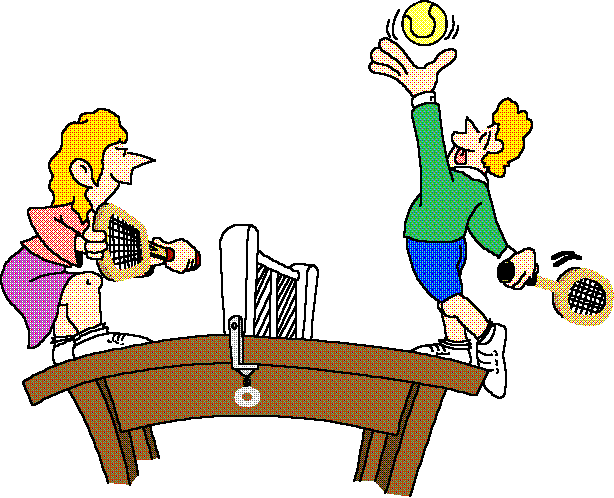 NE Scotland Regional QualifierSunday 17th January 2016from 1030 to 1430 Hoursat Aberdeen Sports VillageLinksfield Road, AberdeenUnder 14, Under 16, Under 18 EventsAge on 1st September 2015 appliesSeparate events for Boys and GirlsPlayers are welcome to enter regardless of their level of experience ALL players will play at least 4 matches: each match best of 5 games TT Bats available for your use£5 entry fee Entry forms available from your school or from the Regional Co-ordinator, Dick Ferroemail: theferrofamily@lineone.net or 01224 861715Event organised by Aberdeen & District TT AssociationTable Tennis ScotlandSenior Schools Table Tennis Championship 2015-16Date:	 Sunday 17th January 2016Time:	 1030 - 1430 (All players should aim to arrive by 1015)Venue:   Aberdeen Sports Village, Linksfield Road, Aberdeen, AB24 5RU Event Rules and Regulations:  Players should be in secondary school and have been U14, U16 or U18 on 1st September 2015.  All entries must be received by 1700 hrs on Monday 11th January 2016.  Late entries     may be accepted at the discretion of the organiser.  The event is open to all individuals currently attending secondary school in the      Aberdeen/ Aberdeenshire area. Entries from outwith these areas may be accepted at    the organiser’s discretion.   The entry fee is £5.  Entries may be submitted by email and payment will be accepted      on the day. Any cheques should be made payable to ‘ADTTA’.    Any player wishing to withdraw after having entered should contact Dick Ferro on     01224 681715 or by email (theferrofamily@lineone.net), as soon as possible.  Play will be in accordance with the current ITTF rules.  The initial stage of the event will consist of group based matches and be followed by       a further group or KO Stage depending on the level of entries.  Regulation clothing must be worn during matches. The main colour of a shirt, skirt,      shorts shall be clearly different from the 40mm white ball in use. Clean rubber or      similar soled (not black) footwear must be used.  No football tops, please.  One surface of the bat must be red and the other black but a selection of bats will be available for your use.  Each match to be played to best of 5 sets and each set to 11 points up, with two serves each in turn. If both players are tied at 10-10, the player to win the set is the first to gain a 2 point advantage. From 10-10 onwards, both players will have one serve each in turn. If time is limited, matches may be reduced to best of 3 sets at the discretion of the organisers.  All entrants are guaranteed a minimum of 4 singles matches. The draw will be published on the ADTTA website prior to the event.  This is a qualifying event for the Scottish Senior Schools Championships being       held at the Bathgate Academy. Bathgate on Sunday 21st February 2016.   First 4 in each age category qualify for the Bathgate event.  It is likely that transport will be organised.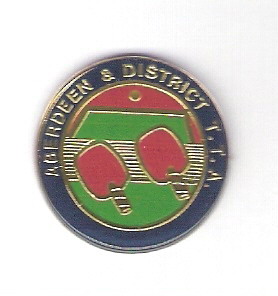 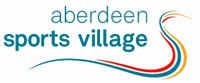 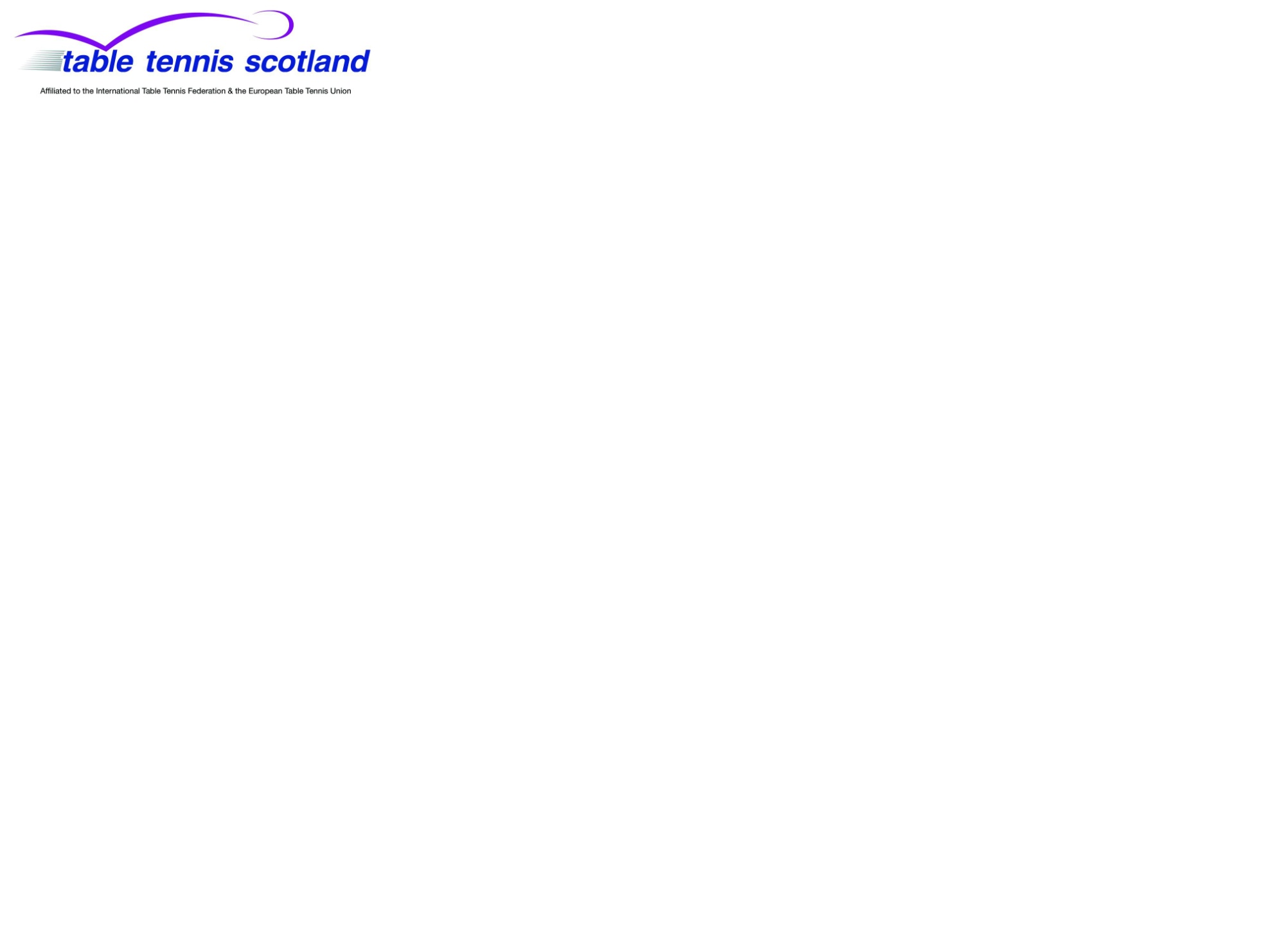 
ENTRY FORMNE Scotland Secondary Schools Table Tennis Qualifying TournamentSunday 17th January 2016Aberdeen Sports Village 1030 - 1430Entry fee: £5.00Cheques to be made payable to ADTTACash payment accepted on the dayEntrant Details:Full Name									Address									Town						Post Code			School									4.	Girl		Boy	Please tick one event only:	Under 14 (on 1st Sept 2015) ……………….Under 16 (on 1st Sept 2015) ……………….Under 18 (on 1st Sept 2015) ……………….5.	Date of Birth		/	/	Tel No. _________________________7.        Email contact:__________________________Send by post or email to:Dick Ferro, “Suilven”, Beaconhill Road, Milltimber, Aberdeen AB13 0JRTel:  01224 861715  - email: theferrofamily@lineone.netBy: 1700 hours on Monday 11th January 2016Event organised by Aberdeen & District TT Association